О прекращении полномочий главы администрациигорода Сорочинска Оренбургской области Мелентьевой Т.П. и возложении исполнения обязанностей главы администрации города Сорочинска Оренбургской области В соответствии с Федеральным Законом от 06.10.2003   № 131- ФЗ «Об общих принципах организации местного самоуправления в Российской Федерации», Законом Оренбургской области от 15.12.2014 № 2824/781 – V-ОЗ «Об объединении муниципальных образований Сорочинского района с городским округом город Сорочинск»,  а также в связи с досрочным прекращением полномочий депутатов четвертого созыва Сорочинского городского Совета депутатов с 01.06.2015 и руководствуясь Уставом муниципального образования город  Сорочинск  Оренбургской области,   Сорочинский городской Совет РЕШИЛ:Прекратить  с  01 июня 2015 года полномочия главы администрации города Сорочинска Оренбургской области,  возложенные на Мелентьеву Татьяну Петровну. Возложить с 01 июня 2015 года исполнение обязанностей главы администрации города Сорочинска Оренбургской области на Мелентьеву Татьяну Петровну до момента назначения главы муниципального образования Сорочинский городской округ Оренбургской области.3. Установить, что настоящее Решение подлежит официальному опубликованию  в газете «Сорочинский вестник» и вступает в силу с 01 июня 2015 года.Глава муниципального образования -Председатель Сорочинского городского Совета                         П.М. Стрельников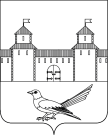 СОРОЧИНСКИЙ  ГОРОДСКОЙ  СОВЕТМУНИЦИПАЛЬНОГО ОБРАЗОВАНИЯГОРОД СОРОЧИНСКОРЕНБУРГСКОЙ ОБЛАСТИ(LXIV СЕССИЯ ЧЕТВЕРТОГО СОЗЫВА)РЕШЕНИЕот «28» мая 2015 года № 420 